Ålands lagtings beslut om antagande avLandskapslag om ändring av landskapslagen om Ålands landskapsregerings allmänna förvaltning	I enlighet med lagtingets beslut	upphävs 4 § 1 punkten landskapslagen (1998:70) om Ålands landskapsregerings allmänna förvaltning, sådan den lyder i landskapslagen 2014/57,	ändras lagens 2a § 1, 2 och 4 mom., 3 §, 9a § och 11a § 1 mom., av dessa lagrum 2a § 1, 2 och 4 mom., 3 § 4 mom., 9a § och 11a § 1 mom. sådana de lyder i landskapslagen 2006/91 samt 3 § 1 och 3 mom. sådana de lyder i landskapslagen 2014/57 samt	fogas till lagen en ny 3a § som följer:2a §Förvaltningschefens uppgift	Det ankommer på förvaltningschefen att leda, utveckla och övervaka verksamheten inom landskapsregeringens allmänna förvaltning samt att se till att de olika avdelningarna samverkar och att verksamheten bedrivs på ett även i övrigt ändamålsenligt sätt.	Förvaltningschefen ska hålla sig underrättad om förhållandena inom den allmänna förvaltningen. Han eller hon ska handlägga ärenden som gäller anställande av avdelningschefer, ärenden som gäller uppsägning, förflyttning och omplacering av avdelningschefer eller disciplinära åtgärder mot avdelningschefer samt ärenden som gäller organisatoriska frågor. Förvaltningschefen ansvarar för att utvecklingsprojekt, som berör hela förvaltningen eller flera avdelningar gemensamt, genomförs. Förvaltningschefen tar initiativ till och utarbetar planer för administrativa reformer och förbättringar samt fullgör andra uppgifter i enlighet med vad landskapsregeringen beslutar. Förvaltningschefen kan sammankalla en ledningsgrupp för samordningen av verksamheten inom den allmänna förvaltningen.- - - - - - - - - - - - - - - - - - - - - - - - - - - - - - - - - - - - - - - - - - - - - - - - - - - -	Förvaltningschefen ska också hålla sig underrättad om förhållandena inom andra delar av landskapsregeringens förvaltning och underlydande myndigheter.- - - - - - - - - - - - - - - - - - - - - - - - - - - - - - - - - - - - - - - - - - - - - - - - - - - -3 §Den allmänna förvaltningens organisation	Landskapsregeringens allmänna förvaltning består av ett regeringskansli och fem avdelningar. Avdelningarna är finansavdelningen, social- och miljöavdelningen, utbildnings- och kulturavdelningen, näringsavdelningen samt infrastrukturavdelningen. Dessutom finns det en lagberedning, om vilken det finns särskilda bestämmelser.	Om regeringskansliets och avdelningarnas organisation bestäms genom landskapsförordning.	Regeringskansliet leds av förvaltningschefen. Landskapsregeringen kan genom ett beslut överföra ansvaret för arbetsuppgifter som ingår i ledningen av regeringskansliet till en annan tjänsteman vid regeringskansliet. Av beslutet ska framgå vilka arbetsuppgifter som beslutet gäller. Vid regeringskansliet ska det finnas en rättschef med uppgift att övervaka lagligheten inom landskapsregeringens allmänna förvaltning. Rättschefen är även skyldig att avge utlåtande över lagligheten av en åtgärd som landskapsregeringen planerar att vidta.	Varje avdelning leds av en avdelningschef. Om verksamheten förutsätter det kan landskapsregeringen besluta att ansvaret för vissa av de arbetsuppgifter som ingår i ledningen av avdelningen överförs till en annan tjänsteman på avdelningen. Av beslutet ska framgå vilka arbetsuppgifter beslutet gäller.	Avdelningarna består av en eller flera byråer som kan indelas i enheter. Vid varje byrå finns det en byråchef. En biträdande avdelningschef, om en sådan tjänst har inrättats, eller en av byråcheferna eller en annan tjänsteman vid avdelningen kan vid behov utses till ställföreträdande avdelningschef, som vid förfall för avdelningschefen fullgör dennes åligganden. Avdelningschefen kan vara chef för en av avdelningens byråer.	Om de övriga tjänster som finns vid regeringskansliet och de olika avdelningarna och om behörighetskraven för dem beslutar landskapsregeringen. Dessutom kan det finnas tillfälliga tjänstemän samt personal i privaträttsligt anställningsförhållande.3a §Regeringskansliets verksamhetsområde	Till regeringskansliets huvudsakliga verksamhetsområden hör författningsenliga frågor, externa relationer, offentlig förvaltning samt allmän ordning och säkerhet. Regeringskansliet ska dessutom inom sitt verksamhetsområde tillhandahålla sakkunnigtjänster till den övriga förvaltningen.9a §Behörighetskrav för förvaltningschefen	Behörig för tjänsten som förvaltningschef är den som vid universitet eller därmed jämförbar högskola, som är erkänd av en nationell utbildningsmyndighet, avlagt en examen som motsvarar minst fyra års heltidsstudier inom juridik eller med en ämneskombination som är lämplig för tjänsten samt har erfarenhet av ledarskap och förvaltningsuppgifter.11a §Särregler för tjänsterna som förvaltningschef och avdelningschef	En tjänst som förvaltningschef ska besättas för en tid om fem år. En tjänst som avdelningschef kan besättas för en viss tid. - - - - - - - - - - - - - - - - - - - - - - - - - - - - - - - - - - - - - - - - - - - - - - - - - - - -__________________	Denna lag träder i kraft den__________________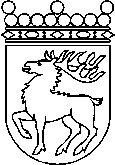 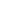 Ålands lagtingBESLUT LTB 65/2019BESLUT LTB 65/2019DatumÄrende2019-09-16LF 26/2018-2019	Mariehamn den 16 september 2019	Mariehamn den 16 september 2019Gun-Mari Lindholm  talmanGun-Mari Lindholm  talmanVeronica Thörnroos  vicetalmanViveka Eriksson  vicetalman